                 Република Србија   МИНИСТАРСТВО ФИНАНСИЈА                        Б е о г р а дУ складу са чл. 23. и 24. Закона о заштити података о личности („Службени гласник РС“ бр. 87/18) Министарство финансија – Управа за трезор (у даљем тексту: Руковалац), дaje:О Б А В Е Ш Т Е Њ Е О ОБРАДИ ПОДАТАКА О ЛИЧНОСТИ1) ИДЕНТИТЕТ И КОНТАКТ ПОДАЦИ ЗАЈЕДНИЧКИХ РУКОВАЛАЦАМинистарство финансија Адреса: Кнеза Милоша 20, 11000 БеоградМатични број: 17862146ПИБ: 108213413Електронска презентација Министарства: https://www.mfin.gov.rs/Министарство финансија - Управа за трезорАдреса: Поп Лукина 7-9, 11000 БеоградМатични број: 17862146ПИБ: 103964453Сајт Управе за трезор: https://www.trezor.gov.rs/2) КОНТАКТ ПОДАЦИ ЛИЦА ЗА ЗАШТИТУ ПОДАТАКА О ЛИЧНОСТИКонтакт подаци лица за заштиту података о личности у Министарству финансијаМарија РадовановићТелефон: 011/3642-841  Имејл адреса: marija.radovanovic@mfin.gov.rsКонтакт подаци лица за заштиту података о личности у Управи за трезорДрагана ГаџићТелефон: 011/2927-576  Имејл адреса: dragana.gadzic@trezor.gov.rs3) СВРХА НАМЕРАВАНЕ ОБРАДЕ И ПРАВНИ ОСНОВ ЗА ОБРАДУПодаци о личности обрађују се у сврху сачињавања и вођења Привременог регистра пунолетних држављана којима се уплаћује новчана помоћ за ублажавање последица пандемије  болести COVID-19 изазване вирусом SARS-CоV-2, у складу са Законом о Привременом регистру пунолетних држављана Републике Србије којима се уплаћује новчана помоћ за ублажавање последица пандемије болести COVID-19 изазване вирусом SARS-CоV-2 („Службени гласник РС“, бр. 40/21 и 96/21  – у даљем тексту: Закон).Правни основ за обраду података о личности је извршавање законских обавеза руковаоца.4) ПРИМАОЦИ, ОДНОСНО ГРУПА ПРИМАЛАЦАМинистарство финансија ради провере тачности и потпуности података, доставља електронским путем Министарству унутрашњих послова преко Управе за трезор:податке о јединственом матичном броју грађана и регистарском броју личне карте које пунолетни држављанин Републике Србије доставља Министарству финансија приликом пријаве за новчану помоћ, а у случају  када су ови подаци тачни и потпуни, Министарство унутрашњих послова ове податке, доставља Министарству финансија уз податак о имену и презимену;податке о имену и презимену, јединственом матичном броју или личном броју корисника пензије које Републички фонд за пензијско и инвалидско осигурање доставља Министарству финансија;податке о имену и презимену и јединственом матичном броју грађана примаоца новчане социјалне помоћи које Министарство за рад, запошљавање, борачка и социјална питања доставља Министарству финансија; податке о имену и презимену и јединственом матичном броју грађана лица у заводу за извршење кривичних санкција које Министарство правде – Управа за извршење кривичних санкција, осим корисника пензије, доставља Министарству финансија.Министарство финансија у сарадњи са Министарством државне управе и локалне самоуправе проверава да ли је пунолетни држављанин Републике Србије уписан у матичну књигу.Министарство финансија, преко Управе за трезор, доставља у електронском облику Народној банци Србије ради прослеђивања банкама податке о јединственом матичном броју грађана и називу банке код које је отворен или ће бити отворен рачун на који ће се уплатити новчана помоћ.5) ИЗВОРИ ИЗ КОЈИХ ПОТИЧУ ПОДАЦИ О ЛИЧНОСТИ КОЈИ СЕ НЕ ПРИКУПЉАЈУ ОД ЛИЦА НА КОЈЕ СЕ ПОДАЦИ ОДНОСЕ И ВРСТЕ ПОДАТАКА О ЛИЧНОСТИ КОЈИ СЕ ПРИКУПЉАЈУРепублички фонд за пензијско и инвалидско осигурање доставља Министарству финансија податке о кориснику пензије (име и презиме, јединствени матични број грађана или лични број, начин исплате пензија из евиденције корисника пензија, број текућег рачуна за кориснике којима се пензија или привремена накнада уплаћује преко тог рачуна);Министарство за рад, запошљавање, борачка и социјална питања доставља Министарству финансија податке о примаоцу новчане социјалне помоћи (име и презиме, јединствени матични број грађана, начин исплате новчане социјалне помоћи из евиденције прималаца новчане социјалне помоћи, број текућег рачуна примаоца новчане социјалне помоћи коме се материјална подршка уплаћује преко тог рачуна);Министарство правде – Управа за извршење кривичних санкција, осим корисника пензије, доставља Министарству финансија, податке о лицу у заводу за извршење кривичних санкција (име и презиме, јединствени матични број грађана, матични број лица у заводу за извршење кривичних санкција који је додељен приликом ступања лица у завод за извршење кривичних санкција, депозитни рачун завода за извршење кривичних санкција на који се уплаћује новчана помоћ).Народна банка Србије прибављене податке од банака о динарским рачунима на које ће бити исплаћена новчана помоћ (јединствени матични број грађана и број рачуна за корисника пензије, примаоца новчане социјалне помоћи) доставља Министарству финансија, преко Управе за трезор.Министарство унутрашњих послова у случају  када су подаци о јединственом матичном броју грађана и регистарском броју личне карте које пунолетни држављанин Републике Србије доставља Министарству финансија приликом пријаве за новчану помоћ, тачни и потпуни, ове податке, доставља Министарству финансија уз податак о имену и презимену. 6) ИЗНОШЕЊЕ ПОДАТАКА О ЛИЧНОСТИ У ДРУГУ ДРЖАВУ ИЛИ МЕЂУНАРОДНУ ОРГАНИЗАЦИЈУРуковалац нема намеру и неће износити податке у другу државу или међународну организацију.7) РОК ЧУВАЊА ПОДАТАКА О ЛИЧНОСТИПодаци садржани у Привременом регистру из члана 3. Закона бришу се по истеку годину дана од дана ступања на снагу овог закона, у складу са чланом 9. Закона.8) ПРАВА ЛИЦА НА КОЈЕ СЕ ПОДАЦИ ОДНОСЕЛице на које се подаци о личности односе има право да од Руковаоца захтева приступ, исправку, брисање или допуну његових података о личности, као и право на ограничење обраде, право на подношење приговора и право на преносивост података, а све у складу са одредбама чл. 26, 29, 30, 31, 36. и 37. Закона о заштити података о личности. Захтев за остваривање ових права подноси се у писаној форми, а може се доставити Лицу за заштиту података о личности:Министарству финансијаслањем на електронску адресу: marija.radovanovic@mfin.gov.rsпоштом на адресу: Министарство финансија, Лице за заштиту података о личности, Кнеза Милоша 20, 11000 Београд или личном предајом захтева на писарници Министарства финансија на адреси Кнеза Милоша 20, 11000 Београд, са назнаком за Лице за заштиту података о личности.Управи за трезор:слањем на имејл адресу: dragana.gadzic@trezor.gov.rs,поштом на адресу: Министарство финансија - Управа за трезор, Лице за заштиту података о личности, Поп Лукина 7-9, 11000 Београд или личном предајом захтева на писарници Управе за трезор на адреси Поп Лукина 7-9, 11000 Београд, са назнаком за Лице за заштиту података о личности.9) ПРАВО ЛИЦА ДА ПОДНЕСЕ ПРИТУЖБУ ПОВЕРЕНИКУЛице на које се подаци односе има право да поднесе притужбу Поверенику за информације од јавног значаја и заштиту података о личности ако сматра да је обрада података о његовој личности извршена супротно одредбама Закона.10) ОБАВЕЗА ДАВАЊА ПОДАТАКАДавање података је неопходан услов за уплату новчане помоћи и допунске новчане помоћи.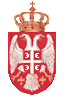 